May 2016Dear Parent/CarerSummer Term Events/Key Dates 2016Year 11 – Governors’ PresentationWednesday 29th June Y11 and their invited guests 2.00 p.m. at the Stadium of LightIn order to allow Y11, their parents, staff and governors to attend Y7-10 and Y12 will be dismissed at 1.25 p.m.  Girls who are unable to leave at 1.25 p.m. may work in the Library/LRC.Year 13 – Governors’ PresentationMonday 27th June.  Y13 and their invited guests 7.00 p.m. in Our Lady’s Hall.End of Summer TermPupils will be dismissed at 1.25 p.m. on Thursday 21st July to allow pupils, staff and governors to attend a Leavers’ Mass.Summer School ProgrammeThis involves pupils in Y6 feeder schools and those from St. Anthony’s who have signed up for the programme.  It is an extensive series of classes during the first week of the summer holidays.P.T.O.Results Day and Registration DayA level and AS level results day – Thursday 18th AugustGCSE results day – Thursday 25th AugustY12 Registration Day – Thursday 25th AugustStart of new termMonday 5th September – Staff Training DayTuesday 6th September – Y7- Y12 return to schoolTuesday 6th September – Y7 and Y12 Induction DayWednesday 7th September – Y13 return to schoolPlease follow us on Twitter:  @st_anthonys3and via our website: www.st-anthonys-academy.com Thank you for all your support this term and very best wishes for a happy and safe summer break.Yours sincerely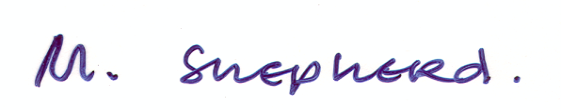 Mrs M. ShepherdHead Teacher